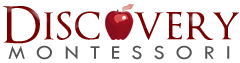                                      Princeton Academy- Academic Year Calendar 2018-19August 29Open House-Meet Your Teachers! Sept 4First Day of SchoolOct 18-19No School-Staff DevelopmentNov 21No School-Parent/Teacher ConferencesNov 22-23No School-Thanksgiving BreakDec 24-Jan 1No-School- Christmas BreakJan 21No School- Martin Luther King Jr. DayFeb 18No School- Presidents’ DayMarch 8No School-Staff DevelopmentApril 4Evening - Parent/Teacher Conferences- School in sessionApril 19-26No School-Resurrection/Spring Break May 27No School- Memorial Day May 30Last Day of SchoolMay 31, June 4,5,6Snow Make-up Days